EXEMPLE DE FORMULAIRE D'ÉVALUATION DES RISQUES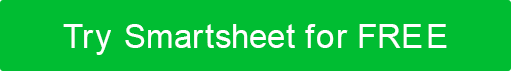 TYPE DE RISQUE  sélectionnez-en unDESCRIPTION DU RISQUESOURCE DU RISQUEPERSONNE(S) IMPACTÉE(S)  vérifier tout ce qui s'appliqueIMPACT DES RISQUES,  sélectionnez-en unPROBABILITÉ DE RISQUE  sélectionnez-en unMATRICE DE GRAVITÉ DES RISQUES  basée sur les niveaux d'impact et de probabilitéNIVEAU DE GRAVITÉ DU RISQUE  Sélectionnez le niveau de gravité correspondant dans la matrice ci-dessus en fonction des niveaux d'impact et de probabilitéMESURES DE CONTRÔLE ACTUELLESD'AUTRES MESURES SONT NÉCESSAIRES?  sélectionnez-en unMESURES À METTRE EN ŒUVRE  , le cas échéantREMARQUESN° d'ID DE RÉFÉRENCESOUMIS PARDATE DE SOUMISSIONFinancierFinancierJuridique / ContractuelJuridique / ContractuelRéputation / Relation ClientRéputation / Relation ClientRessourcesRessourcesOpérationnelOpérationnelAutre:Customers / ClientsCustomers / ClientsSalariésSalariésEntrepreneursEntrepreneursPublicPublicAutre:Autre:Autre:NIVEAU D'IMPACTDESCRIPTIONNON SIGNIFICATIFBlessures négligeables ne nécessitant pas de traitement médicalMINEURBlessures mineures causant une déficience temporaire nécessitant un traitement médicalMODÉRÉMaladie et/ou blessure nécessitant une hospitalisationMAJEURMaladie et/ou blessure entraînant une déficience permanenteFORTE DOULEURFatalitéNIVEAU DE PROBABILITÉDESCRIPTIONHAUTEMENT IMPROBABLERare chance d'occurrenceIMPROBABLEPeu susceptible de se produire dans des circonstances normalesPOSSIBLEPeut survenir à un moment donné dans des circonstances normalesPROBABLEOn s'attend à ce qu'il se produise à un moment donnéTRÈS PROBABLEOn s'attend à ce qu'ils se produisent régulièrement dans des circonstances normalesIMPACT x PROBABILITÉNON SIGNIFICATIFMINEURMODÉRÉMAJEURFORTE DOULEURHAUTEMENT IMPROBABLEBASBASFAIBLE / MEDDOULEUR MOYENNEDOULEUR MOYENNEIMPROBABLEBASFAIBLE / MEDFAIBLE / MEDDOULEUR MOYENNEMED / ÉLEVÉPOSSIBLEBASFAIBLE / MEDDOULEUR MOYENNEMED / ÉLEVÉMED / ÉLEVÉPROBABLEBASFAIBLE / MEDDOULEUR MOYENNEMED / ÉLEVÉHAUTTRÈS PROBABLEFAIBLE / MEDDOULEUR MOYENNEMED / ÉLEVÉHAUTHAUTNIVEAU DE GRAVITÉBASFAIBLE / MEDDOULEUR MOYENNEMED / ÉLEVÉHAUTOUINONACTIONAFFECTÉ ÀÉCHÉANCESTATUTDATE D'EXAMENAPPROBATION DU NOM ET DU TITRE OFFICIELSSIGNATUREDÉMENTITous les articles, modèles ou informations fournis par Smartsheet sur le site Web sont fournis à titre de référence uniquement. Bien que nous nous efforcions de maintenir les informations à jour et correctes, nous ne faisons aucune déclaration ou garantie d'aucune sorte, expresse ou implicite, quant à l'exhaustivité, l'exactitude, la fiabilité, la pertinence ou la disponibilité en ce qui concerne le site Web ou les informations, articles, modèles ou graphiques connexes contenus sur le site Web. Toute confiance que vous accordez à ces informations est donc strictement à vos propres risques.